Consorzio 6 Toscana Sud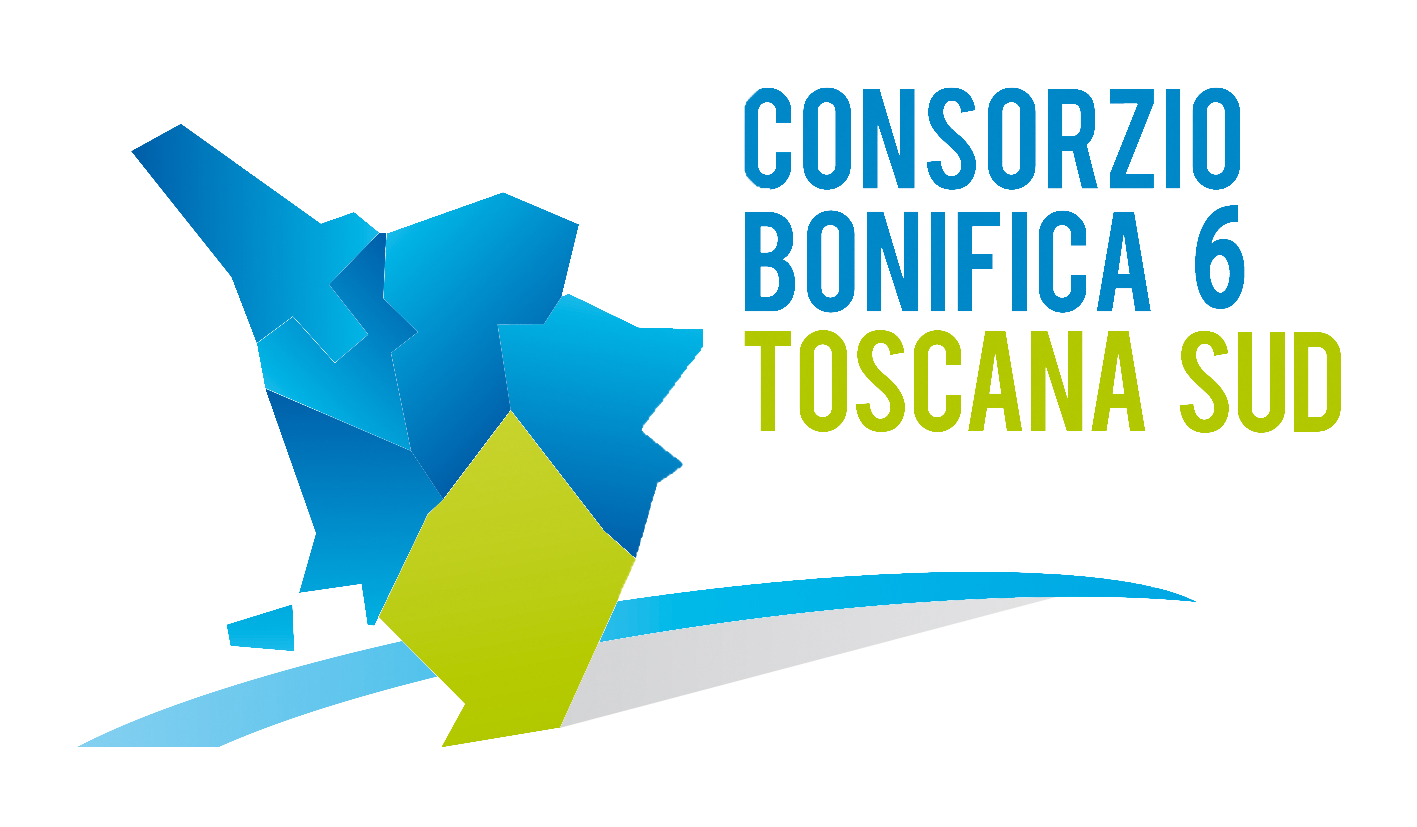 Viale Ximenes n. 3 – 58100 Grosseto - tel. 0564.22189     bonifica@pec.cb6toscanasud.it   -   www.cb6toscanasud.it     Codice Fiscale  01547070530  DIRETTORE GENERALEDecreto  N. 109    – Data Adozione   05/10/2015Atto Pubblicato su Banca Dati escluso/i allegato/i OGGETTO: Approvazione, ai sensi del combinato disposto artt. 122, comma 7 e 57, comma 6 del D. Lgs. 163/2006 e s.m.i., indizione della  procedura negoziata per l’esecuzione dei lavori di cui alla  “PERIZIA N.042 – 02793 – FONDI SOLIDARIETA’ NAZIONALE – CALAMITA’ 5/6 GENNAIO 2010 – LAVORI DI CONSOLIDAMENTO FRANE SPONDALI MEDIANTE RIPRISTINO MANUFATTI IN C.A. SUL CANALE PRINCIPALE N.4 – COMUNE DI ORBETELLO”.CIG:6418647311Numero proposta:   -DECRETO DEL DIRETTORE  GENERALE N. 109 DEL  05OTTOBRE 2015L’anno duemilaquindici il giorno 05 del mese di ottobre alle ore 10.00 presso la sede del Consorzio in Grosseto, viale Ximenes n. 3IL DIRETTORE GENERALEVista la Legge Regionale n. 79 del 27.12.2012;Visto il Decreto del Presidente n. 223 del 22 Gennaio 2015 con il quale è stato assunto l’Arch. Fabio Zappalorti con la qualifica di Direttore Generale del Consorzio 6 Toscana Sud a far data dal 01 Febbraio 2015;  Visto il vigente Statuto Consortile approvato con delibera n. 6 dell’Assemblea consortile seduta  n. 2 del 29/04/2015 e pubblicato sul B.U.R.T Parte Seconda n. 20 del 20/05/2015 Supplemento n. 78;   Visto in particolare l’Art. 39 lettera b), c) e h) del Vigente Statuto;Visto il D.Lgs. 12 aprile 2006, n. 163 “Codice dei contratti di lavori, servizi e forniture;Visto il D.P.R. 5 ottobre 2010, n. 207 “Regolamento di esecuzione e attuazione del Decreto Legislativo n. 163/2006;Vista la L.R. 13 luglio 2007, n. 38 “Norme in materia di contratti pubblici e relative disposizioni sulla sicurezza e regolarità del lavoro” e successive modifiche ed integrazioni;Vista la L. 241/1990 “Nuove norme in materia di procedimento amministrativo e di diritto di accesso ai documenti amministrativi”;Visto il D.Lgs - 102/2004 Fondo di Solidarietà Nazionale – Eventi calamitosi 2009-2010 – 1° riparto 2010 con il quale veniva stanziato l’importo di € 140.000,00 per l’esecuzione dei lavori in oggetto;Considerato che il Consorzio Bonifica Osa Albegna ha redatto il progetto definitivo-esecutivo denominato “02793-CALAMITA’ 5/6 GENNAIO – LAVORI DI CONSOLIDAMENTO FRANE SPONDALI MEDIANTE RIPRISTINO DI MANUFATTI IN C.A. SUL CANALE PRINCIPALE N.4 – 059 BONIFICA - C.U.P.: H033B11000080002” in data 08.07.2011 dell’importo di Euro 140.000,00, approvato con delibera di urgenza n.2 del 09.07.2011 Delibera Deputazione n.1 seduta n.5 del 27.07.2011 e trasmesso alla Provincia di Grosseto con nota n.2823 del 07.10.2011;	Considerato che il Consorzio 6 Toscana Sud ha redatto il Progetto Definitivo-Esecutivo, “Revisione n. 1 in data 04.06.2015” a seguito dell’adeguamento dell’I.V.A. e nuovo quadro economico denominato “PERIZIA n°042 – 02793 – FONDI SOLIDATIETA’ NAZIONALE-CALAMITA’ 5/6 GENNAIO 2010-LAVORI DI CONSOLIDAMENTO FRANE SPONDALI MEDIANTE RIPRISTINO MANUFATTI IN C.A. SUL CANALE PRINCIPALE N.4 - COMUNE DI ORBETELLO” - N.CUP: H33B11000080002  dell’importo di € 140.000,00 approvato con Decreto del Direttore Generale n°4 del 08.06.2015.;Preso atto del Decreto del Direttore Generale  01.09.2015 n.83 di approvazione del verbale della conferenza dei servizi, chiusura del procedimento amministrativo e cantierabilità degli interveti e di tutte le sue premesse;Ritenuto per quanto indicato alla linea precedente di poter procedere con la procedura negoziata senza previa pubblicazione di un bando di gara, ai sensi degli artt. 122, comma 7 e 57, comma 6 del D. Lgs. 163/2006 e s.m.i, così come modificati ed integrati dalla Legge 106/2011;Visto l’elenco delle ditte da invitare alla procedura, allegato alla lettera di invito, scelti tra gli operatori in possesso della categoria OG 8 con classe pari o superiore alla I o equiparate alla medesima categoria, per l’esecuzione dei lavori;D E C R E T Adi approvare, per le motivazioni espresse in premessa, ai sensi del combinato disposto artt. 122, comma 7 e 57, comma 6 del D. Lgs. 163/2006 e s.m.i., l’indizione della  procedura negoziata per l’esecuzione dei lavori di cui al PERIZIA n°042 – 02793 – FONDI SOLIDATIETA’ NAZIONALE-CALAMITA’ 5/6 GENNAIO 2010-LAVORI DI CONSOLIDAMENTO FRANE SPONDALI MEDIANTE RIPRISTINO MANUFATTI IN C.A. SUL CANALE PRINCIPALE N.4 - COMUNE DI ORBETELLO” - N.CUP: H33B11000080002 - CIG: 6418647311;di approvare la lettera di invito e l’elenco delle imprese da invitare, scelti tra gli operatori in possesso della categoria OG 8 con classe pari o superiore alla I o equiparate alla medesima categoria;di nominare, in qualità di Presidente della commissione di gara, i componenti della stessa l’Ing.Luciano Machetti Dirigente Area Contratti, P.A. Elena Sassetti, P.A. Valeria Angelini;-	di pubblicare il presente Decreto sul sito internet del Consorzio.                                                                                                     IL DIRETTORE GENERALE                                                                                              (Arch. Fabio Zappalorti)